1.TUR 1.SORU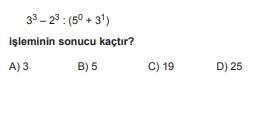 1.TUR 2.SORU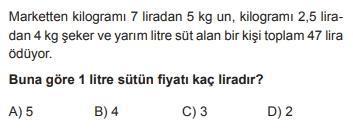 3. TUR 1. SORU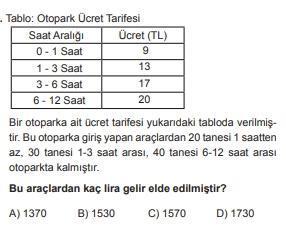 2.TUR 4.SORU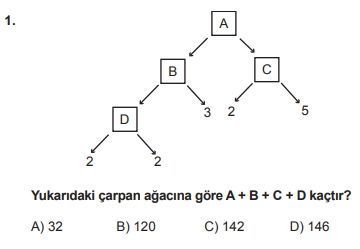 3.TUR 2.SORU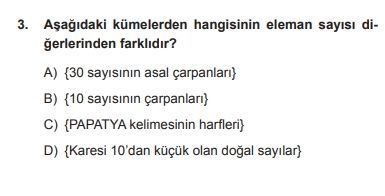 3.TUR 3. SORU4.TUR 1.SORU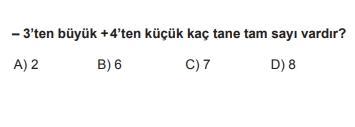 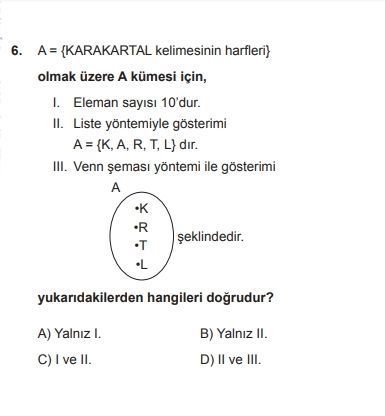 1.TUR 3.SORU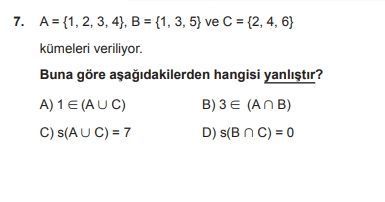 5.TUR 1.SORU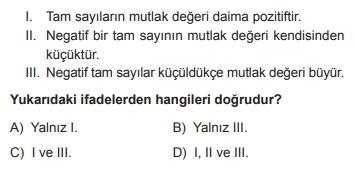 5.TUR 2.SORU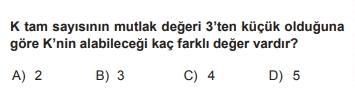 2.TUR 3.SORU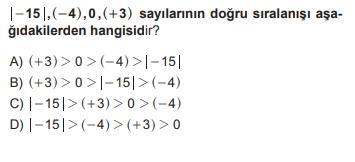 4.TUR 2.SORU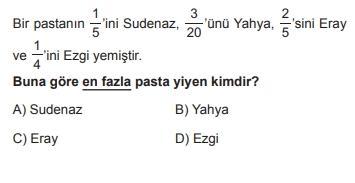 4.TUR 4.SORU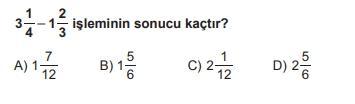 2.TUR 2.SORU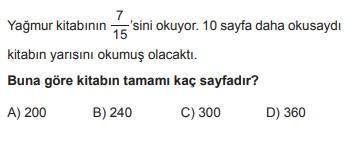 5.TUR 3.SORU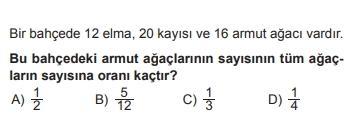 2.TUR 1.SORU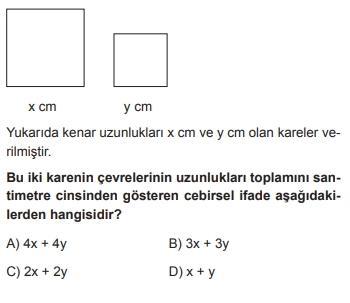 1.TUR 4.SORU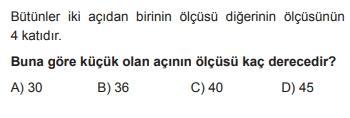 5.TUR 4.SORU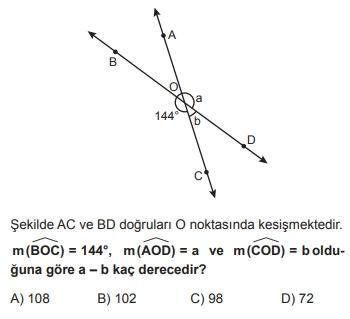 4.TUR 3.SORU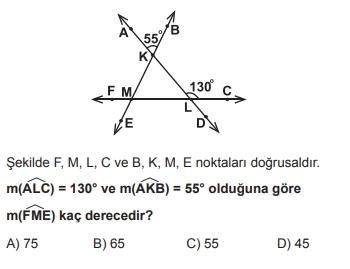 3.TUR 4.SORU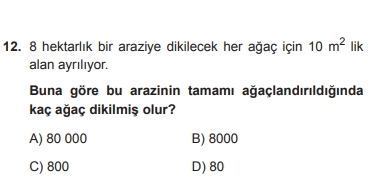 